勘查技术与工程卓越人才培养方案专业代码：081402一、专业简介本专业前身是始建于1956年的“放射性地球物理勘探”，1987年根据原国家教委专业目录更名为“勘查地球物理”，1998年根据普通高等学校本科专业目录更名为“勘查技术与工程”。本专业2002年评为江西省首批品牌专业，2008年评为江西省高校特色专业，2011年入选教育部“卓越工程师教育培养计划”试点专业，2012年入选江西省“卓越工程师教育培养计划”实施专业，2013年专业获准教育部“地方高校第一批本科专业综合改革试点”项目，2014年专业获准“江西省普通本科高等学校专业综合改革试点”项目，并以有效期6年的优异成绩通过工程教育专业认证。二、培养目标本专业学生通过数学、物理学、地质学、信息科学、应用地球物理学等基本理论、基本知识和基本技能的学习，受到基础研究和应用基础研究方面的科学思维和科学实验训练，使学生具有宽厚的理论基础和扎实的专业知识，能在地质调查、能源/资源勘查，绿色矿山建设、城市基础建设、工程建设和地质灾害探测与防治等领域从事勘查工程技术方法和设备的研发、信息服务、管理方面的工作。通过培养使学生成为科学知识与人文素养均衡发展、传统与现代融会贯通、能够担负起现代科技与工业领域有责任感的具有创新精神、实践能力和国际视野的复合型高级人才。毕业后通过5年左右的工作锻炼，可成长为工程应用设计的主要成员、生产岗位的技术管理者，达到以下目标：目标1：政治思想综合素质目标：具备良好的政治思想、道德品质和爱国爱校情怀；目标2：基础知识与能力目标：具备深厚的数学、自然科学、工程基础、计算机及外语知识，并能在勘查技术与工程实际工作中正确应用；目标3：专业知识与能力目标：掌握勘查技术与工程专业的基本理论、知识和技能，并能在资源勘探、地质工程勘探、环境检测与监测等实际工程中有效应用；目标4：综合实践能力目标：通过科学思维和工程实践训练，具备较强的逻辑思维分析能力和勘查技术与工程工程设计、实践与评价能力；目标5：团队与创新能力目标：具备团队合作意识、创新能力和组织管理能力；目标6：沟通与终身学习能力目标：掌握交流、自学和研究的方法，具备终身学习能力和国际化视野。三、毕业要求本专业学生需要系统掌握勘查技术与工程专业的基本理论、基本知识和基本技能，具有物理、数学、计算机、工程理论和地质学等基本理论和专业知识。经过基础研究和应用基础研究方面的科学思维和科学实验训练，具有较强的专业实践和创新能力，掌握从事本专业领域的设计、研发、工程、生产、管理等方面工作的基本能力。毕业生应获得以下几方面的知识和能力：（一）本专业培养的人才应具备如下知识、能力和素质要求1.知识要求1）具有扎实的自然科学基础知识，扎实的数学、物理基础，扎实的地质学、信息工程以及基本的经济和管理知识，较好的人文、艺术和社会科学基础知识； 2）系统掌握不同介质中地球物理场的基本性质和分布规律，掌握城市地下空间探测、资源、能源勘探开发和工程地球物理领域中所用到的基本原理和方法，了解本学科发展动态和趋势、熟悉相近学科和交叉学科的相关知识；3）系统掌握地球物理信息采集、资料处理和综合解释的方法与技术，获得地球物理信息采集、资料处理与综合应用的基本工程师技能训练；4）了解资源、能源勘探与开发、工程地球物理等领域的重要法律、法规、标准；5）至少掌握一门计算机语言，具有一定的计算机应用编程能力或者电路设计开发能力；6）掌握一门外语，能较熟练地阅读本专业外文文献，并具有一定的听、说、写、译和开展国际交流的基本能力；7）掌握文献检索和其它获取信息的方法；具备国际化视野、开放性思维和较强的信息交流能力，能够满足获取和追踪学科发展动态的需要。2.能力要求具备科学的想象能力，获取新知识的能力，解决实际问题的动手能力，掌握与使用现代仪器设备从事勘查技术与工程工作的能力，与人合作共事和组织协调能力，具备走出国门、开展国际交往的能力等。1）能够应用所学到的理论知识与方法技术，研究并解决在资源、环境、灾害、地下空间探测以及国民经济其它相关领域中所涉及的工程技术问题；2）能够基于应用地球物理工程背景知识进行合理分析，评价专业工程实践和复杂工程问题解决方案对社会、健康、安全、法律以及文化的影响，并理解应承担的责任；3）具有较强的工程意识，具有综合应用所学理论和方法开展应用地球物理信息采集、处理和分析，进行资源、能源勘探开发、经济分析、解决实际工程问题的基本技能和较强的动手能力；4）具有高度的安全意识、环保意识和可持续发展理念；5）具有较强的创新意识和创新精神，了解本学科的发展趋势，具备从事本专业应用基础研究、新方法新技术研究和开发的基本技能、以及初步的科学研究能力；6）具有一定的组织管理知识和能力，具有较好的人际交流和语言文字表达能力，有较强的团队意识和合作能力；7）具有初步的外语应用能力，能阅读本专业的外文材料，具有一定的国际视野和跨文化交流、竞争和合作能力；8）具有创新精神、创业意识和创新创业能力；9）具备自主学习、自我发展的能力，能够适应科学和社会的发展。3.素质要求要有强烈的爱国心，有高度责任感和使命感，不怕吃苦、不怕困难、坚持不懈、百折不挠。有宽阔的视野，良好的意志品质，献身料学事业的精神。1）具备正确的世界观、人生观和价值观，具有健康的身心素质、优秀的思想道德品质、良好的人文社会科学素养和高度的社会责任感，遵守学术道德规范并保证职业诚信、具有良好的职业道德；2）能够自觉地健全法治意识、诚信意识，倡导集体主义与团队拼搏的精神，具有良好的思想品德、社会公德和职业道德；3）能够就资源、环境、灾害、国土规划以及国民经济其它相关领域的专业问题与业界同行及社会公众进行有效沟通和交流，并具备一定的国际视野，能够在跨文化背景下进行沟通和交流。4）具有追求真理、探索创造、甘于奉献的科学精神；5）具有求真务实、实践创新、精益求精的工匠精神。知识是基础，能力是核心，素质是灵魂，三者的统一构成了现代新型创新人才的完整内涵。（二）本专业对学生的毕业要求具体内容如下1．工程知识：具备从事勘查技术与工程及相关领域工作所需的数学、自然科学、工程基础和专业知识，能够用于解决复杂工程问题。1-1：掌握数学等自然科学知识，能将其应用于本专业工程问题的建模与求解；1-2：掌握计算机、电子电工、地球物理制图等工程基础知识，能针对本专业工程问题进行软硬件分析与设计；1-3：系统掌握专业知识，能将其应用于本专业工程项目的技术设计、组织和实施；1-4：能够综合应用自然科学知识、工程基础知识、专业知识提出复杂工程问题的解决方案。2．问题分析：能够应用数学、自然科学和工程数学的基本原理，掌握地球物理信息获取、处理、分析、表达、应用与服务的基本原理和方法；具有本专业必须的调研、查阅文献等基本技能，具备检索、搜集信息的能力，具有综合运用所掌握的知识体系研究分析复杂工程实际问题，以获得有效结论的能力。2-1：能够根据所学科学知识的基本原理识别和判断涉及本专业工程问题的关键环节；2-2：能够通过文献研究寻求工程问题的解决方案及其可替代方案；2-3：能够正确表述一个工程问题解决方案并分析其合理性。3．设计/开发解决方案：具有社会学、心理学、法学、文学、历史、环境等方面的知识，熟悉相关地球物理勘查方面的方针、政策和法规，能够针对复杂的地球物理工程问题设计出切实可行的解决方案，结合实际工程地质问题和各种地球物理勘探方法的优势，能够选择有效的方法技术设计出地球物理勘探的采集、处理和解释流程。根据现场地球物理勘探环境，在施工设计和野外勘探过程中体现创新意识，将地球物理发展成为高效、安全、和谐和环保的勘探技术。3-1：能够分析复杂工程问题的特定需求并确定具体的设计目标；3-2：能够根据目标及各种地球物理方法的优势选取适当方法并确定解决方案；3-3：能够在社会、安全、环境等现实因素及复杂地质环境的约束下对设计方案的可行性进行评价；3-4：能够针对设计方案提出优化的措施。4．研究：受到严格的科学思维训练，有严谨的科学态度，掌握一定的科学研究方法，具有开展创新实验和创新科技研究的能力；经过系统的基础理论和专业课程学习，能够结合专业知识和数理知识对科学前沿问题、复杂地质任务开展研究，通过综合信息分析得出合理有效的地球物理结论。4-1：掌握地球物理各方法并理解其适用范围；4-2：能基于专业理论针对特定需求进行开展创新实验和科技研究；4-3：能够选用或搭建实验装置安全开展实验并正确采集数据；4-4：能够分析实验结果以获得合理有效的结论。5．使用现代工具：针对地表、浅部及中深部复杂的地质工程问题和资源勘查问题，能够选择使用技术先进、性能稳定的专业仪器和配套软件获取地球物理场、岩石物性资料，能运用地球物理信息处理技术对复杂工程和地质勘查问题进行预测与模拟；掌握地面、钻孔、坑道、空间等领域的勘查技术，具备地球物理勘查工程技术生产与管理的能力。5-1：针对不同程度复杂地质工程问题和资源勘查问题，能够选择使用或开发恰当的技术、软件和工具；5-2：能够针对特定问题选用相应的理论或模拟方法并理解其适用范围。6．工程与社会：能够基于应用地球物理学、工程测量学等专业理论知识，以及必须具备的工程素质和实践能力，分析和评价专业工程实践和复杂地质工程问题解决方案对社会、健康、安全、法律以及文化的影响。理解应承担的责任，具有社会责任感，爱国守法、明礼诚信、求真务实，具有坚定的理想信念。6-1：了解与本专业工程有关的社会、健康、安全、法律及文化方面的知识；6-2：能够考虑社会、健康、安全、法律及文化的影响选择适当的解决方案。7．环境和可持续发展：在勘查技术与工程、工程测量学等相关知识处理工程实际问题的过程中，具有环境保护意识，能在工程实践中分析和评价可能给环境和社会造成的影响；时刻秉承可持续发展的理念开展工程实践。7-1：了解处理工程问题中对环境和社会可持续发展的影响；7-2：能根据环境和社会可持续发展原则开展工程实践。8．职业规范：具有良好的工程职业道德、爱国敬业精神和社会责任感，能够在本专业工程实践中理解并遵守工程职业道德规范，履行责任。8-1：尊重生命，关爱他人，主张正义，诚信守则，具有人文知识、思辩能力、处事能力和科学精神；8-2：理解社会主义核心价值观，了解国情，维护国家利益，具有推动民族复兴和社会进步的责任感；8-3：了解核领域工程师的职业性质和责任，在工程实践中能自觉遵守职业道德和规范，具有法律意识。9．个人和团队：能够在多学科背景下的团队中承担个体、团队成员及负责人的角色。9-1：能主动与其他学科成员合作开展工作；9-2：能认知团队成员的角色与责任，独立完成团队分配的工作；9-3：能倾听其他团队成员的意见；9-4：能组织团队成员开展工作。10．沟通：就地学领域相关的复杂工程问题，能综合运用多种方式与业界同行及社会公众进行有效沟通和交流，并具备一定的跨文化背景沟通和交流能力。10-1：能根据交流时机、场合，选择合适的沟通方式，具备较好的表达能力；10-2：具备撰写交流汇报方案、文档的能力，能清晰展现和陈述沟通的内容和思想；10-3：能将专业理论知识与实践相结合，沟通时能体现较强的专业素养。11．项目管理：掌握工程项目管理基础知识，把握项目管理的关键问题，能运用到现代地质工程实践项目中，并具备项目经理基础素质。11-1：掌握项目管理知识，具有项目全局思维方式，能把握项目管理的关键问题；11-2：能够综合运用项目管理知识及相关软件解决地学领域工程项目管理的实际问题；11-3：具有项目经理应具备的规划、组织、协调及管理等基础素质。12．终身学习：具有自主学习和终身学习的意识，有不断学习和适应发展的能力。12-1：能认识不断探索和学习的必要性，具有自主学习和终身学习的意识；12-2：具有终身学习的知识基础，掌握自主学习的方法，了解拓展知识和能力的途径；12-3：能针对个人或职业发展的需求，采用合适的方法，自主学习，适应社会和行业发展。表1 本专业毕业要求与培养目标的关系矩阵图(○表示相关)四、学制、学历、学位和毕业条件1.学制：本专业以 四 年为基本学制，实行灵活的学习年限，允许学生根据自己条件缩短或延续在校学习年限。2.学历：本科。3.毕业条件：学生在学制期内政治思想表现良好，遵纪守法；完成规定的必修课程和选修课程，学分达到171分者，准予毕业。4.学位：达到毕业条件，所有学位课程的加权成绩不低于65分，符合学位授予条件者，可授予工学学士学位。表2 勘查技术与工程卓越班课程学分结构表学位课程与核心课程1. 学位课程大学英语（Ⅱ）、高等数学(AⅠ)、场论、核技术勘查、电法勘探、地震勘探、磁法勘探、重力勘探。核心课程普通地质学、构造地质学、岩石物理学基础、场论、核技术勘查、电法勘探、地震勘探、磁法勘探、地球物理测井、环境与工程地球物理、重力勘探、专业英语。六、主要实践性教学环节人文社科实验、课程实验、综合性设计性实验、课外科技活动、工程训练与金工实习、地质野外教学实习、专业野外教学实习、项目设计训练、毕业实习、毕业设计（论文）。七、课程教学流程图与关系矩阵课程学分结构表（见表2），课程体系结构图（见图1），实践教学体系图（见图2），课程设置与毕业要求实现的关系矩阵（见表3）。表3 课程设置与毕业要求实现的覆盖矩阵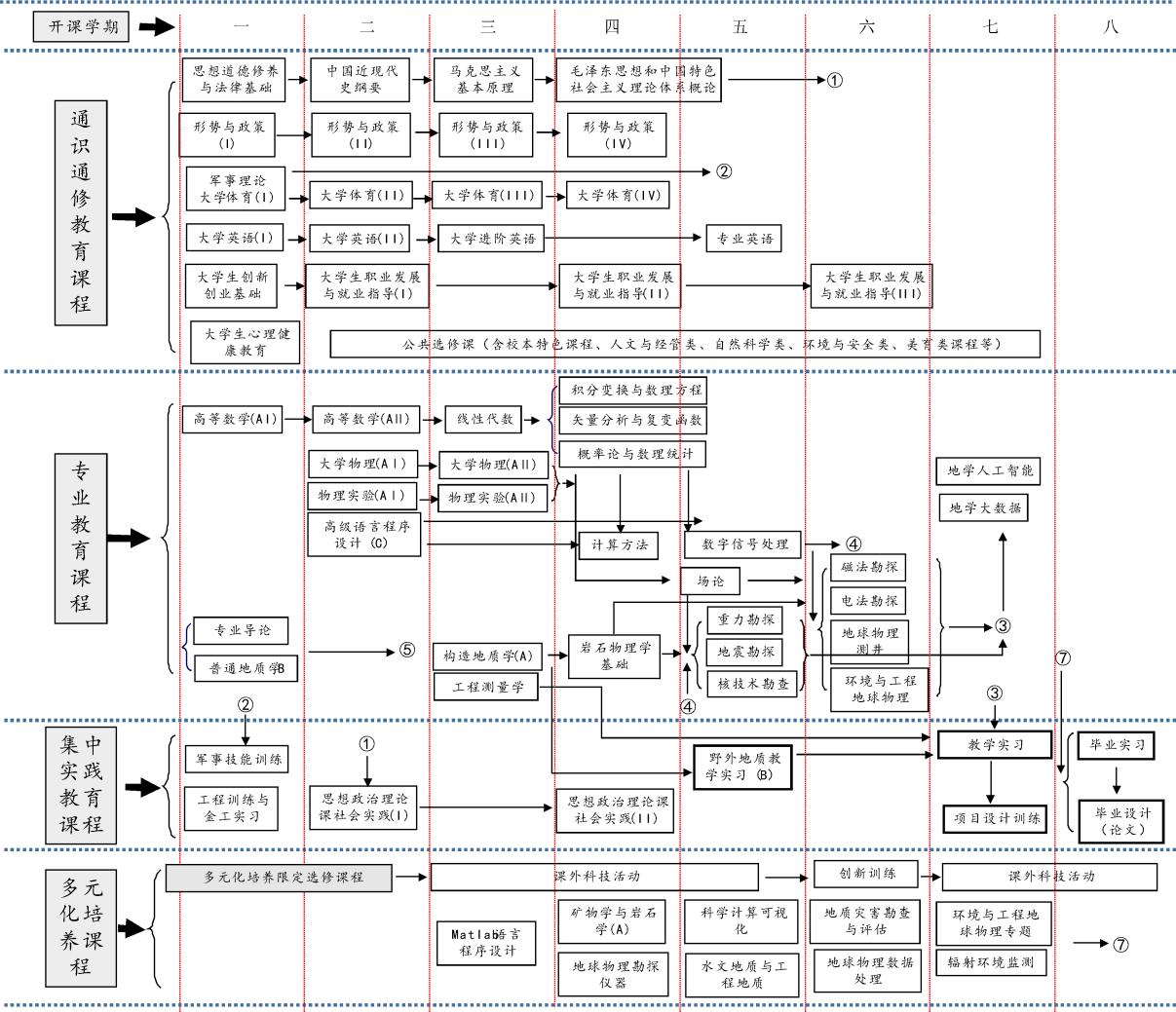 图1 课程体系结构图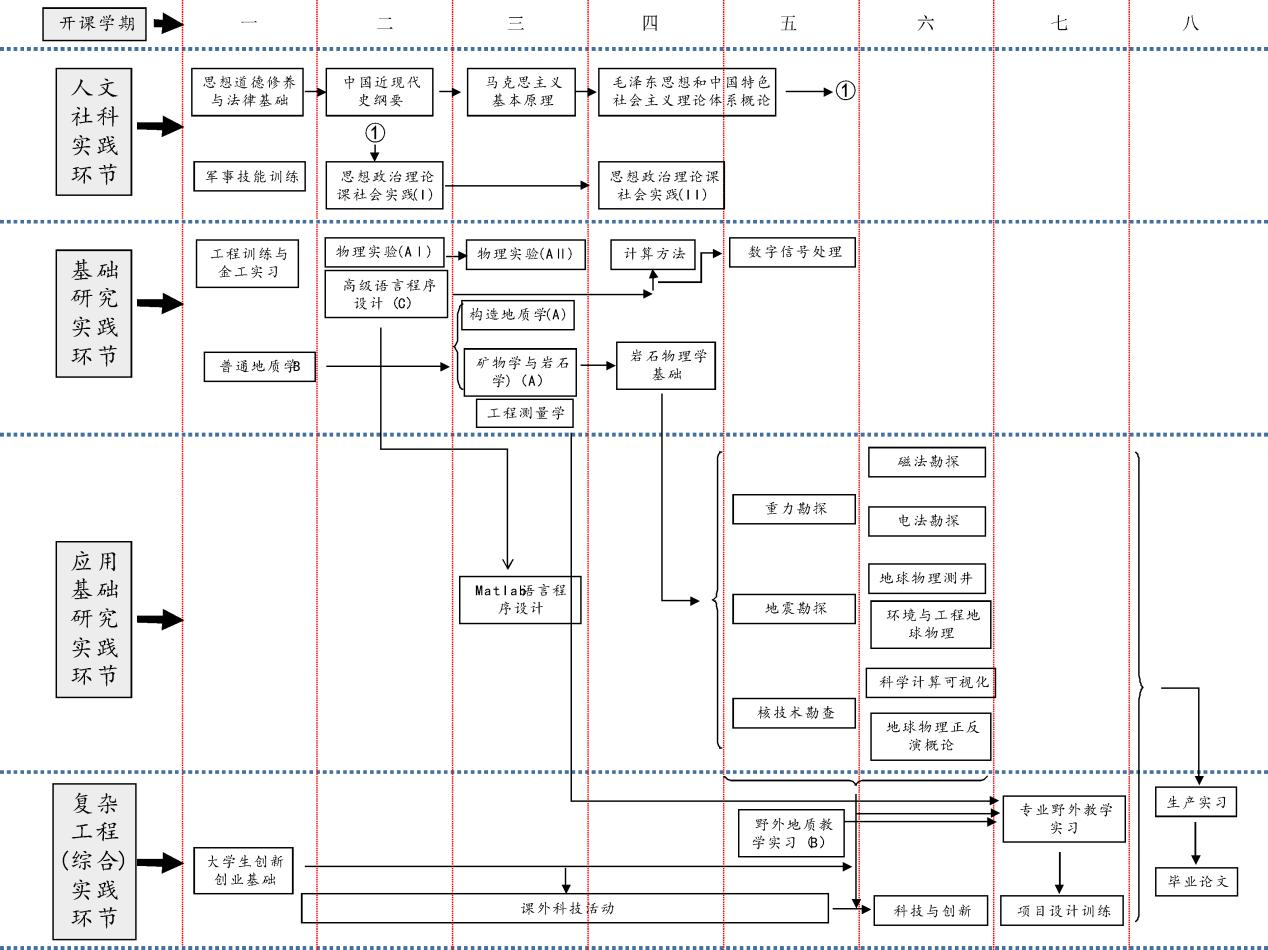 图2  实践教学体系图课程设置与进度表责任书责 任 书培养目标毕业要求目标1目标2目标3目标4目标5目标6毕业要求1○○○毕业要求2○○○毕业要求3○○○毕业要求4○○○○毕业要求5○○○毕业要求6○○○毕业要求7○○毕业要求8○○毕业要求9○毕业要求10○○毕业要求11○○毕业要求12○○课程模块类别课程模块类别必修课必修课选修课选修课合计合计占总学分比例(%)课程模块类别课程模块类别学分学时(周)学分学时(周)学分学时(周)占总学分比例(%)通修通识教育课程理论教学2844881283657621.05通修通识教育课程实验教学462004622.34专业教育课程理论教学63.210123.55666.7106839.01专业教育课程实验教学11.31800011.31806.6集中实践教育课程集中实践教育课程3333w003333w19.4多元化培养课程科技创新类0055w55w2.92多元化培养课程专业方向选修课程0015240152408.77合  计合  计139.51702+33w31.5424+5w1712126+38w100实验课（含课内实验）实验课（含课内实验）15.32426.410221.734412.69课程信息课程信息毕业要求毕业要求毕业要求毕业要求毕业要求毕业要求毕业要求毕业要求毕业要求毕业要求毕业要求毕业要求课程模块课程名称123456789101112课程模块课程名称工程知识问题分析设计/开发研究使用工具工程与社会环境和发展职业规范个人和团队沟通项目管理终身学习通修通识教育课程中国近现代史纲要HHHH通修通识教育课程思想道德修养与法律基础HHHH通修通识教育课程马克思主义基本原理概论HHHH通修通识教育课程形势与政策(Ⅰ、Ⅱ、Ⅲ、Ⅳ)HHHH通修通识教育课程军事理论HMLM通修通识教育课程大学英语(Ⅰ、Ⅱ)LMLHHLLMMHLH通修通识教育课程大学进阶英语LMMHHLLHMHMH通修通识教育课程大学体育(Ⅰ、Ⅱ、Ⅲ、Ⅳ)MLH通修通识教育课程大学生创新创业基础LHHMLLMHHHHH通修通识教育课程大学生职业发展与就业指导(Ⅰ、Ⅱ、Ⅲ)MMMHMHM通修通识教育课程毛泽东思想和中国特色社会主义理论体系概论HHHH通修通识教育课程大学生心理健康教育（I、II）LHM通修通识教育课程公选课选修课LLLMH专业教育课程高等数学(AI)、(AII)HLLM专业教育课程线性代数HLLM专业教育课程概率论与数理统计HLLM专业教育课程复变函数与积分变换HLLM专业教育课程矢量分析与数理方程HLLM专业教育课程计算方法HHHL专业教育课程高级语言程序设计（c）HLLMM专业教育课程数字信号处理MMHL专业教育课程大学物理(A I)、(A II)HHLM专业教育课程物理实验(A I)、(A II)M专业教育课程场论HM专业教育课程工程测量学LMH专业教育课程专业导论LLH专业教育课程普通地质学（B）LHLM专业教育课程构造地质学（A）LHLM专业教育课程岩石物理学基础H专业教育课程重力勘探HMMMLLMM专业教育课程磁法勘探HMMMLLMM专业教育课程电法勘探HMMMLLM专业教育课程地震勘探HMMMLLMM专业教育课程核技术勘查HMLLM专业教育课程地球物理测井HMMLM专业教育课程环境与工程地球物理HMMML专业教育课程地学人工智能H专业教育课程地学大数据H集中实践教育课程思想政治理论课社会实践(Ⅰ、Ⅱ)MHHHH集中实践教育课程军事技能训练HHHL集中实践教育课程工程训练与金工实习MLMHL集中实践教育课程野外地质教学实习（江山）（B）HMLL集中实践教育课程教学实习HMLLLL集中实践教育课程项目设计训练MHLLL集中实践教育课程毕业实习LLHLLM集中实践教育课程毕业(设计)论文MHLLLLM多元化培养课程创新训练LLHLH多元化培养课程课外科技活动MH多元化培养课程专业英语HH多元化培养课程科学计算可视化H多元化培养课程地球物理勘探仪器M多元化培养课程Matlab语言程序设计LLM多元化培养课程矿物学与岩石学（A）LMLM多元化培养课程地球物理数据处理MHH多元化培养课程辐射环境监测LLM多元化培养课程地质灾害勘查与评估LLLLMLL环境与工程地球物理专题LLLLLH课程模块课程代码Course Code课程名称Course Name考核类型学时Hrs  学分    Crs其中实验学时各学期学时Time Distribution in each Semester各学期学时Time Distribution in each Semester各学期学时Time Distribution in each Semester各学期学时Time Distribution in each Semester各学期学时Time Distribution in each Semester各学期学时Time Distribution in each Semester各学期学时Time Distribution in each Semester各学期学时Time Distribution in each Semester课程模块课程代码Course Code课程名称Course Name考核类型学时Hrs  学分    Crs其中实验学时一1st二2nd三3rd四4th五5th六6th七7th八8th通识通修教育课程             General Education Courses   必修课程（32学分）General Education  Required Courses必修课程（32学分）General Education  Required Courses通识通修教育课程             General Education Courses   MY1001TB思想道德修养与法律基础Ideological Cultivation and Fundamentals of Laws考试48/3848通识通修教育课程             General Education Courses   MY2001TB中国近现代史纲要The Framework of Chinese Modern History考试48/3848通识通修教育课程             General Education Courses   MY3001TB马克思主义基本原理概论Basic Principles of Marxism考试48/3848通识通修教育课程             General Education Courses   MY4001TB毛泽东思想和中国特色社会主义理论体系概论Introduction to Maoism and Chinese Characteristic Socialism考试48/3848通识通修教育课程             General Education Courses   MY1002TB形势与政策(Ⅰ)Current Situation and Policy(Ⅰ)考查8/0.58通识通修教育课程             General Education Courses   MY1003TB形势与政策(Ⅱ)Current Situation and Policy(Ⅱ)考查8/0.58通识通修教育课程             General Education Courses   MY1004TB形势与政策(Ⅲ)Current Situation and Policy(Ⅲ)考查8/0.58通识通修教育课程             General Education Courses   MY1005TB形势与政策(Ⅳ)Current Situation and Policy(Ⅳ)考查8/0.58通识通修教育课程             General Education Courses   HJ2001TB军事理论Military Theory考查36/236通识通修教育课程             General Education Courses   WY2001TB大学英语(Ⅰ)College English(Ⅰ)考式48/348通识通修教育课程             General Education Courses   WY2002TW大学英语(Ⅱ)College English(Ⅱ)考试48/348通识通修教育课程             General Education Courses   WY2003TB大学进阶英语Progressive College English考查32/232通识通修教育课程             General Education Courses   TY2001TB大学体育(Ⅰ)College Physical Education (Ⅰ)考查36/1636通识通修教育课程             General Education Courses   TY2002TB大学体育(Ⅱ)College Physical Education (Ⅱ)考查36/1636通识通修教育课程             General Education Courses   TY2002TB大学体育(Ⅱ)College Physical Education (Ⅱ)考查36/1636通识通修教育课程             General Education Courses   TY2003TB大学体育(Ⅲ)College Physical Education (Ⅲ)考查36/1636通识通修教育课程             General Education Courses   TY2004TB大学体育(Ⅳ)College Physical Education (Ⅳ)考查36/1636通识通修教育课程             General Education Courses   CX1001TB大学生创新创业基础Innovation and Entrepreneurship Foundation for College Students考查32/2632通识通修教育课程             General Education Courses   JY1001TB大学生职业发展与就业指导(Ⅰ)Career Development and Employment Guidance for College Students (I)考查18/118通识通修教育课程             General Education Courses   JY1002TB大学生职业发展与就业指导(Ⅱ)Career Development and Employment Guidance for College Students(Ⅱ)考查10/0.510通识通修教育课程             General Education Courses   JY1003TB大学生职业发展与就业指导(Ⅲ)Career Development and Employment Guidance for College Students(Ⅲ)考查10/0.510通识通修教育课程             General Education Courses   选修课程（8学分）General Education Optional Courses选修课程（8学分）General Education Optional Courses通识通修教育课程             General Education Courses   JX1001TX大学生心理健康教育（I）College Students' Psychological Health Education考查16/116通识通修教育课程             General Education Courses   JX1002TX大学生心理健康教育（II）College Students' Psychological Health Education考查16/116通识通修教育课程             General Education Courses   公共选修课（含校本特色课程、人文与经管类、自然科学类、环境与安全类、美育类课程等）Public Optional courses考查96/64848 专业教育课程       Major Education Courses学科基础必修课程（52.5学分）Subject Required Basic Courses学科基础必修课程（52.5学分）Subject Required Basic Courses 专业教育课程       Major Education CoursesLX5001ZW高等数学(AⅠ)
Advanced Mathematics (A I)考试80/580 专业教育课程       Major Education CoursesLX5002ZB高等数学(AⅡ)
Advanced Mathematics(A Ⅱ)考试80/580 专业教育课程       Major Education CoursesLX5008ZB线性代数
Linear Algebra考试32/232 专业教育课程       Major Education CoursesLX5009ZB概率论与数理统计
Probability Theory and Statistics考试48/348 专业教育课程       Major Education CoursesLX1004ZB复变函数与积分变换
Complex Function and Integration Transition考查48/348 专业教育课程       Major Education CoursesLX1008ZB矢量分析与数理方程
Vector analysis and Mathematical Equations考查48/348 专业教育课程       Major Education CoursesLX6001ZB大学物理(AⅠ)
College Physics（AⅠ）考试72/4.572 专业教育课程       Major Education CoursesLX6002ZB大学物理(AⅡ)
College Physics（AⅡ）考试72/4.572 专业教育课程       Major Education CoursesLX6008ZB大学物理实验(AⅠ)
College Physics Experiment（AⅠ）考查24/1.52424 专业教育课程       Major Education CoursesLX6009ZB大学物理实验(AⅡ)
College Physics Experiment（AⅡ）考查24/1.52424 专业教育课程       Major Education CoursesXG1004ZB高级语言程序设计(C)
Designing of  Programming Language (C)考查48/32448 专业教育课程       Major Education CoursesDC1002ZB计算方法
Computation Method考查40/2.51040 专业教育课程       Major Education CoursesDC1003ZB数字信号处理
Digital Signal Processing考查40/2.5640 专业教育课程       Major Education CoursesDC1001ZW场论
Field Theory考试64/464 专业教育课程       Major Education CoursesDK1021ZB普通地质学（B）
General Geology （B）考试48/3848 专业教育课程       Major Education CoursesDK1023ZB构造地质学（A）
Structural Geology（A）考试32/2832 专业教育课程       Major Education CoursesDC1004ZB岩石物理学基础
Basic Petrophysics 考试40/2.51040 专业教育课程                      Major Education Courses学科基础选修课程（2.5学分）Subject Basic Optional Courses学科基础选修课程（2.5学分）Subject Basic Optional Courses 专业教育课程                      Major Education CoursesCH1081ZB工程测量学
Engineering Surveying考试40/2.5840 专业教育课程                      Major Education Courses专业知识必修课程（22学分）Professional knowledge Required Courses专业知识必修课程（22学分）Professional knowledge Required Courses 专业教育课程                      Major Education CoursesDC1007ZB勘查技术与工程专业导论
Prospecting and Engineering Technology Direction考查16/116 专业教育课程                      Major Education CoursesDC1002ZW重力勘探
Gravity Prospecting考试32/2632 专业教育课程                      Major Education CoursesDC1003ZW磁法勘探
Magnetic Prospecting考试40/2.5840 专业教育课程                      Major Education CoursesDC1004ZW电法勘探
Electrical Prospecting考试64/41264 专业教育课程                      Major Education CoursesDC1005ZW地震勘探
Seismic Prospecting考试64/41264 专业教育课程                      Major Education CoursesDC1006ZW核技术勘查
Nuclear Exploration考试56/3.51456 专业教育课程                      Major Education CoursesDC1005ZB地球物理测井
Geophysical Logging考试40/2.5640 专业教育课程                      Major Education CoursesDC1006ZB环境与工程地球物理
Environment and Engineering Geophysics考试40/2.5840 专业教育课程                      Major Education Courses专业知识选修课程（1学分）Professional knowledge Optional Course专业知识选修课程（1学分）Professional knowledge Optional Course 专业教育课程                      Major Education CoursesDC1001ZR地学人工智能
Geoscience Artificial Intelligence考查16/116 专业教育课程                      Major Education CoursesDC1002ZR地学大数据
Big data in Geoscience考查16/116集中实践教育课程        Centralization practical education Courses集中实践教育必修课程（33学分）Centralization practical education Required Courses集中实践教育必修课程（33学分）Centralization practical education Required Courses集中实践教育课程        Centralization practical education CoursesMY2002PB思想政治理论课社会实践(Ⅰ)
Social Practice of  Ideological and Political Course (I)考查1w/11w集中实践教育课程        Centralization practical education CoursesMY2003PB思想政治理论课社会实践(Ⅱ)
Social Practice of Ideological and Political Course (II)考查1w/11w集中实践教育课程        Centralization practical education CoursesHJ2001PB军事技能训练
Military Skills Training考查2w/12w集中实践教育课程        Centralization practical education CoursesJD5001PB工程训练与金工实习
Engineering Training and Metalworking Practice考查1w/11w集中实践教育课程        Centralization practical education CoursesDK1021PB地质野外教学实习（B）
Geological Field Teaching Practice （B）考查4w/44w集中实践教育课程        Centralization practical education CoursesDC1001PB野外教学实习
Teaching Practice考查7w/77w集中实践教育课程        Centralization practical education CoursesDC1002PB项目设计训练
Project Design Training考查1w/11w集中实践教育课程        Centralization practical education CoursesDC1003PB毕业实习
Graduation Exercise考查8w/88w集中实践教育课程        Centralization practical education CoursesDC1004PB毕业设计(论文)
Graduation  Thesis(Paper)考查9w/99w多元化培养课程                          Diverse Training Courses 多元化培养限定选修课程（5学分）Diverse Training Limited Optional Courses多元化培养限定选修课程（5学分）Diverse Training Limited Optional Courses多元化培养课程                          Diverse Training Courses DC1005DX创新训练Innovation Training考查2W/22w多元化培养课程                          Diverse Training Courses DC1006DX课外科技活动
Extracurricular Technological Activities考查/3多元化培养课程                          Diverse Training Courses 环境与工程勘察方向选修课程（15学分）Professional knowledge Optional Courses环境与工程勘察方向选修课程（15学分）Professional knowledge Optional Courses多元化培养课程                              Diverse Training CoursesDC1101DR专业英语
Specialized English考查32/232多元化培养课程                              Diverse Training CoursesDC1102DR科学计算可视化
Visualization in Scientific Computing考查40/2.52040多元化培养课程                              Diverse Training CoursesSH1245DR水文地质与工程地质Hydrogeology and Engineering Geology考查32/232多元化培养课程                              Diverse Training CoursesDK1022ZB矿物学与岩石学（A）
Mineralogy and petrology（A）考试40/2.5840多元化培养课程                              Diverse Training CoursesDC1203DR辐射环境监测
Radiation Environment Monitoring考查32/2832多元化培养课程                              Diverse Training CoursesDC1204DRMatlab语言程序设计
Programming with Matlab考查40/2.5840多元化培养课程                              Diverse Training CoursesDC1109DR地球物理勘探仪器
Geophysical Exploration Instruments考查32/232多元化培养课程                              Diverse Training CoursesDC1206DR地质灾害勘查与评估
Geological Hazard Exploration and Evaluation考查32/232多元化培养课程                              Diverse Training CoursesDC1108DR地球物理数据处理
Geophysical Data Processing 考查32/232多元化培养课程                              Diverse Training CoursesDC1208DR环境与工程地球物理专题
Environment and Engineering Geophysics  Topics考查16/116每学期平均周学时（含实验学时）每学期平均周学时（含实验学时）每学期平均周学时（含实验学时）每学期平均周学时（含实验学时）每学期平均周学时（含实验学时）每学期平均周学时（含实验学时）22.422.4721.8822.112417.216执笔人方根显专业负责人杨亚新参加讨论人员邓居智、杨亚新、李红星、黎定国、龚育龄、吴信民、黄临平、杨海燕、张华、叶益信、陈晓、方根显、李泽林、张志勇、肖昆、盛书中、张力、谢尚平、付宸、陈辉、王彦国、张瑾、王显祥、汤文武、秦臻、李强、姚振岸、周聪、张红静、张晓峰邓居智、杨亚新、李红星、黎定国、龚育龄、吴信民、黄临平、杨海燕、张华、叶益信、陈晓、方根显、李泽林、张志勇、肖昆、盛书中、张力、谢尚平、付宸、陈辉、王彦国、张瑾、王显祥、汤文武、秦臻、李强、姚振岸、周聪、张红静、张晓峰邓居智、杨亚新、李红星、黎定国、龚育龄、吴信民、黄临平、杨海燕、张华、叶益信、陈晓、方根显、李泽林、张志勇、肖昆、盛书中、张力、谢尚平、付宸、陈辉、王彦国、张瑾、王显祥、汤文武、秦臻、李强、姚振岸、周聪、张红静、张晓峰校对人张华、周聪、陈辉院长邓居智